Dean Faculty of MedicineUniversiti Teknologi MARA (UiTM)Sg. Buloh CampusJalan Hospital47000 Sg. BulohSELANGOR DARUL EHSAN(Attn: Administration & Human Resource Division)Dear Prof.I hereby respectfully request to renew my services contract in Faculty of Medicine, UiTM.  Statements regarding myself are as follow:Signature…………………………………………………………	Date : ………………………….......* Recommend/Not Recommend and other reviews:……………………………………………………………………………………………………………………………………………………………………………………………………………………………………………………………………………………………………………………………………………………………………………………………………………………………………………………………………………………………………………………………………………………………………………………………………………………………………………………………………………………………………………………………………………………………………………………………………………………………………………………………………………………………………………………………………………………………………………………………		Date : ……………………………………(Name :                                             				 )	Position:* Recommend/Not Recommend and other reviews:……………………………………………………………………………………………………………………………………………………………………………………………………………………………………………………………………………………………………………………………………………………………………………………………………………………………………………………………………………………………………………………………………………………………………………………………………………………………………………………………………………………………………………………………………………………………………………………………………………………………………………………………………………………………………………………………………………………………………………………………		Date : ……………………………………(Name :                                             				)	Position:LEGEND: X = NUMBER or TOTALNOTE: 1. Please include your latest CV together with this application form.2. Please include softcopy of your application form to HR Division.COMMENT FROM HEAD OF DEPARTMENTCOMMENT FROM DEANNAME & DETAILS of APPLICANT PREVIOUS KPIACHIEVEMENT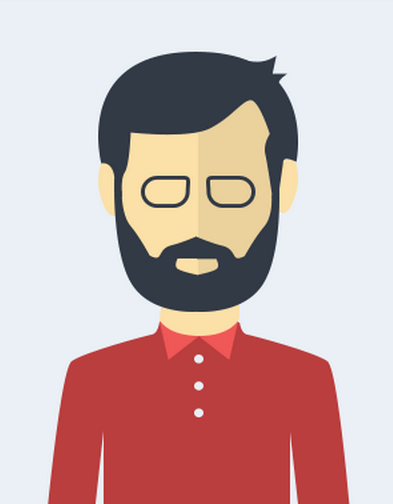 Name of Applicant
Date of Current Contract Expires : dd/mm/yyyyDate of previous contract :1st contract:  dd/mm/yyyy -  dd/mm/yyyy2nd contract:  dd/mm/yyyy -  dd/mm/yyyy3rd contract:  dd/mm/yyyy -  dd/mm/yyyyAnnual Task Performance  (LNPT) 20xx  : X%Annual Task Performance (LNPT) 20xx : X%Annual Task Performance (LNPT) 20xx : X%Teaching hoursX hours per weekX hours per week*please submit your ATP calculator (softcopy) together with this formName of Applicant
Date of Current Contract Expires : dd/mm/yyyyDate of previous contract :1st contract:  dd/mm/yyyy -  dd/mm/yyyy2nd contract:  dd/mm/yyyy -  dd/mm/yyyy3rd contract:  dd/mm/yyyy -  dd/mm/yyyyAnnual Task Performance  (LNPT) 20xx  : X%Annual Task Performance (LNPT) 20xx : X%Annual Task Performance (LNPT) 20xx : X%Student supervision          Current Supervision:X UndergradX Master/MMedX PhDGraduated Student:X Master/MMedX PhDCurrent Supervision:X UndergradX Master/MMedX PhDGraduated Student:X Master/MMedX PhD*please state number of student for each levelName of Applicant
Date of Current Contract Expires : dd/mm/yyyyDate of previous contract :1st contract:  dd/mm/yyyy -  dd/mm/yyyy2nd contract:  dd/mm/yyyy -  dd/mm/yyyy3rd contract:  dd/mm/yyyy -  dd/mm/yyyyAnnual Task Performance  (LNPT) 20xx  : X%Annual Task Performance (LNPT) 20xx : X%Annual Task Performance (LNPT) 20xx : X%Clinical hours (if applicable)Example: Clinic:1.1: Klinik Sg BulohTuesday & Thursday 8 am-12 pm1.2: Klinik SelayangMonday8 am-12 pm1.3: Visiting Specialist Hospital Sabak   Bernam (every Wednesday)9 am-2 pmOperation HoursExample:Wednesday & Friday8 am – 5 pmExample: Clinic:1.1: Klinik Sg BulohTuesday & Thursday 8 am-12 pm1.2: Klinik SelayangMonday8 am-12 pm1.3: Visiting Specialist Hospital Sabak   Bernam (every Wednesday)9 am-2 pmOperation HoursExample:Wednesday & Friday8 am – 5 pmName of Applicant
Date of Current Contract Expires : dd/mm/yyyyDate of previous contract :1st contract:  dd/mm/yyyy -  dd/mm/yyyy2nd contract:  dd/mm/yyyy -  dd/mm/yyyy3rd contract:  dd/mm/yyyy -  dd/mm/yyyyAnnual Task Performance  (LNPT) 20xx  : X%Annual Task Performance (LNPT) 20xx : X%Annual Task Performance (LNPT) 20xx : X%ResearchX research grant per yearResearch topic, Grant funder, amount (RM), yearExample: Research Topic, FRGS   RM 650,000.00, 2014-2015Research Topic, Dana Kecemerlangan, RM 850,000.00, 2015-2018X research grant per yearResearch topic, Grant funder, amount (RM), yearExample: Research Topic, FRGS   RM 650,000.00, 2014-2015Research Topic, Dana Kecemerlangan, RM 850,000.00, 2015-2018*grant received in current contract onlyName of Applicant
Date of Current Contract Expires : dd/mm/yyyyDate of previous contract :1st contract:  dd/mm/yyyy -  dd/mm/yyyy2nd contract:  dd/mm/yyyy -  dd/mm/yyyy3rd contract:  dd/mm/yyyy -  dd/mm/yyyyAnnual Task Performance  (LNPT) 20xx  : X%Annual Task Performance (LNPT) 20xx : X%Annual Task Performance (LNPT) 20xx : X%PublicationX publication per yearX indexed publication per yearTitle of the publication, Where, Year, Index (SCOPUS,ISI,ERA)Example:General Medicine, UiTM, 2015,SCOPUSX publication per yearX indexed publication per yearTitle of the publication, Where, Year, Index (SCOPUS,ISI,ERA)Example:General Medicine, UiTM, 2015,SCOPUS*publication in current contract onlyName of Applicant
Date of Current Contract Expires : dd/mm/yyyyDate of previous contract :1st contract:  dd/mm/yyyy -  dd/mm/yyyy2nd contract:  dd/mm/yyyy -  dd/mm/yyyy3rd contract:  dd/mm/yyyy -  dd/mm/yyyyAnnual Task Performance  (LNPT) 20xx  : X%Annual Task Performance (LNPT) 20xx : X%Annual Task Performance (LNPT) 20xx : X%ConsultationX  consulting work within 3 years (in the period of appointment)Consultation name, amount (RM), yearExample:   Private Wing   RM 650,000.00,   2014-2015ABC Sdn Bhd , RM 850,000.00, 2015-2018X  consulting work within 3 years (in the period of appointment)Consultation name, amount (RM), yearExample:   Private Wing   RM 650,000.00,   2014-2015ABC Sdn Bhd , RM 850,000.00, 2015-2018*consultation in current contract onlyName of Applicant
Date of Current Contract Expires : dd/mm/yyyyDate of previous contract :1st contract:  dd/mm/yyyy -  dd/mm/yyyy2nd contract:  dd/mm/yyyy -  dd/mm/yyyy3rd contract:  dd/mm/yyyy -  dd/mm/yyyyAnnual Task Performance  (LNPT) 20xx  : X%Annual Task Performance (LNPT) 20xx : X%Annual Task Performance (LNPT) 20xx : X%Paper work presentationX presentation per yearTitle of presentation, year,whereExample:ABCD, 2015,Conference of Medicine Abu DhabiX presentation per yearTitle of presentation, year,whereExample:ABCD, 2015, Conference of Medicine Abu Dhabi*paper work presentation in current contract onlyName of Applicant
Date of Current Contract Expires : dd/mm/yyyyDate of previous contract :1st contract:  dd/mm/yyyy -  dd/mm/yyyy2nd contract:  dd/mm/yyyy -  dd/mm/yyyy3rd contract:  dd/mm/yyyy -  dd/mm/yyyyAnnual Task Performance  (LNPT) 20xx  : X%Annual Task Performance (LNPT) 20xx : X%Annual Task Performance (LNPT) 20xx : X%Contribution to the university / nationalX Committee (1 Chairman)Example :Head of Discipline Anaesthesiology & Critical Care, UiTMChairman/Head of Surgical Sciences Cluster, UiTMChairman Ethics and Research Committee, MalaysiaX Committee (1 Chairman)Example :Head of Discipline Anaesthesiology & Critical Care, UiTMChairman/Head of Surgical Sciences Cluster, UiTMChairman Ethics and Research Committee, Malaysia*contribution to the university / national in current contract onlyName of Applicant
Date of Current Contract Expires : dd/mm/yyyyDate of previous contract :1st contract:  dd/mm/yyyy -  dd/mm/yyyy2nd contract:  dd/mm/yyyy -  dd/mm/yyyy3rd contract:  dd/mm/yyyy -  dd/mm/yyyyAnnual Task Performance  (LNPT) 20xx  : X%Annual Task Performance (LNPT) 20xx : X%Annual Task Performance (LNPT) 20xx : X%Contribution to the communityX Committee (1 Chairman)Example:Chairman, Persatuan Keselamatan Perumahan Taman Melawati: DaerahMember, MSA: National X Committee (1 Chairman)Example:Chairman, Persatuan Keselamatan Perumahan Taman Melawati: DaerahMember, MSA: National *contribution to community in current contract only